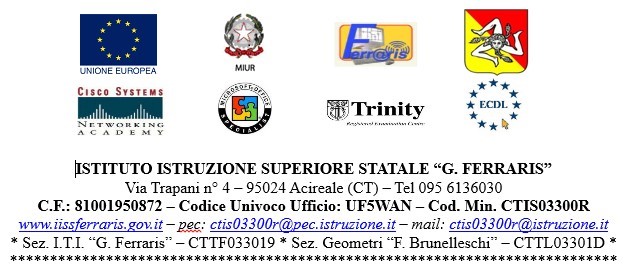 MODIFICA AL PROGRAMMA ANNUALE 2017Prot.n. 319/A.9.0                                                                                                                                                                 Acireale, 18/01/2017 IL DIRIGENTE SCOLASTICO VISTO     il programma annuale per l'esercizio finanziario 2017, approvato dal Consiglio di Istituto nella seduta del 14/12/2016.VISTO     l'art. 6 comma 1 e 2 del D.I. n. 44 del 1° febbraio 2001 VISTA     la delibera del Consiglio di Istituto  n. 167 del 16/01/2017 relativa alle variazioni sottoindicateCONSIDERATO CHE     occorre modificare il programma annuale DECRETA di apportare le seguenti VARIAZIONI al programma annuale 2017 Affisso all'ALBO in data 18/01/2017                                                                                                                                          IL DIRIGENTE SCOLASTICO                                                                                                                                               (Prof.ssa Patrizia Magnasco)                                                                                                                                     Firma autografa omessa ai sensi dell’art.3                                                                                                                                                                               del D.Lgsl n.39/1993                                                         N. MovimentazioneDescrizione Movimentazione1Rideterminazione Avanzo2Inserimento P.A. 2017 progetto 10.8.1.A1-FESRPON-SI-2015-119 La didattica nella infrastruttura digitale3Inserimento P.A. 2017 progetto 10.8.1.A3-FESRPON-SI-2015-709 Le classi aumentate dalla tecnologiaENTRATE
Aggr./Voce/SottovoceENTRATE
Aggr./Voce/SottovocePREVISIONE INIZIALEMODIFICHE PRECEDENTIMODIFICA ATTUALEPREVISIONE DEFINITIVA01|01/21Finanziamenti Stato: Dotazione Ordinaria34.730,410,00680,7935.411,2001|01/31Finanziamenti Regione: Dotazione Ordinaria145.323,870,0027.269,58172.593,4501|01/53Contributi da Privati: Altri non vincolati3.200,000,00689,503.889,5001|02/24Finanziamenti Stato: Altri vincolati55.303,820,006.213,0861.516,9001|02/41Finanziamenti Unione Europea749.991,870,0037.000,00786.991,8701|02/43Finanziamenti Provincia: Vincolati2.488,000,005.888,158.376,1501|02/46Finanziamenti Altre Istituzioni0,000,00120,00120,0001|02/52Contributi da Privati: Famiglie vincolati69.516,220,0017.329,3386.845,5595.190,43SPESE
Aggr./Voce/SottovoceSPESE
Aggr./Voce/SottovocePREVISIONE INIZIALEMODIFICHE PRECEDENTIMODIFICA ATTUALEPREVISIONE DEFINITIVAA|01FUNZIONAMENTO AMMINISTRATIVO GENERALE25.240,000,00689,5025.929,50A|02FUNZIONAMENTO DIDATTICO GENERALE27.079,000,001.412,2028.491,20A|04SPESE D'INVESTIMENTO8.000,000,003.621,0011.621,00P|04Progetto orientamento e accoglienza36.802,650,002.000,6738.803,32P|11Provincia - Utenze varie2.488,000,005.888,158.376,15P|3010.8.1.A1-FESRPON-SI-2015-119 La didattica nella infrastruttura digitale0,000,0015.000,0015.000,00P|3210.8.1.A3-FESRPON-SI-2015-709 Le classi aumentate dalla tecnologia0,000,0022.000,0022.000,00Z|01DISPONIBILITA' FINANZIARIA DA PROGRAMMARE162.849,090,0044.578,91207.428,0095.190,43